NAGYKOVÁCSI NAGYKÖZSÉG ÖNKORMÁNYZATÜGYRENDI, ÖSSZEFÉRHETETLENSÉGI, JOGI ÉS KÜLSŐ KAPCSOLATOK BIZOTTSÁGELNÖKEMEGHÍVÓ Nagykovácsi Nagyközség ÖnkormányzatánakÜgyrendi, összeférhetetlenségi, jogi és külső kapcsolatok bizottságiüléséreAz ülés helye: 	Öregiskola Közösségi Ház és KönyvtárIdőpontja: 		2016. december 14. (szerda) 8.00 óraNapirend: Nagykovácsi Nagyközség Önkormányzata 2017. évi átmeneti gazdálkodásáról szóló rendelet megalkotása E – 110Előterjesztő: Kiszelné Mohos Katalin polgármesterElőadó: Perlaki Zoltán osztályvezetőTárgyalja: PB, ÜBDöntés a nem közművel összegyűjtött háztartási szennyvíz begyűjtésére vonatkozó közszolgáltatás helyi szabályairól szóló önkormányzati rendelet megalkotásáról E – 122Előterjesztő: Kiszelné Mohos Katalin polgármesterElőadó: dr. Halmosi-Rokaj Odett mb. aljegyzőTárgyalja: PB, ÜBEgészségügyi alapellátási körzetekről szóló rendelet módosítása E – 112Előterjesztő: Kiszelné Mohos Katalin polgármesterElőadó: Grégerné Papp Ildikó osztályvezetőTárgyalja: ÜB Döntés Esztergom Város Duna-Vértes Köze Regionális Hulladékgazdálkodási Társuláshoz való csatlakozásáról E – 111Előterjesztő: Kiszelné Mohos Katalin polgármesterElőadó: dr. Halmosi-Rokaj Odett mb. aljegyzőTárgyalja: ÜB A Nagykovácsi Német Nemzetiségi Önkormányzattal kötött együttműködési megállapodás felülvizsgálata E – 108Előterjesztő: Kiszelné Mohos Katalin polgármesterElőadó: Papp István jegyzőTárgyalja: ÜBAz Öregiskola Közösségi Ház és Könyvtár Alapító Okiratának módosítása és a módosító okirat elfogadása E – 116Előterjesztő: Kiszelné Mohos Katalin polgármesterElőadó: dr. Halmosi-Rokaj Odett mb. aljegyzőTárgyalja: ÜBA Lenvirág Bölcsőde és Védőnői Szolgálat Alapító Okiratának módosítása és a módosító okirat elfogadása E – 117Előterjesztő: Kiszelné Mohos Katalin polgármesterElőadó: dr. Halmosi-Rokaj Odett mb. aljegyzőTárgyalja: ÜB Nagykovácsi Nagyközség Önkormányzata kormányzati funkcióinak felülvizsgálata E – 114Előterjesztő: Kiszelné Mohos Katalin polgármesterElőadó: dr. Halmosi-Rokaj Odett mb. aljegyzőTárgyalja: ÜBDöntés a gyermekorvosi rendelő bérleti szerződéseiről E – 113Előterjesztő: Kiszelné Mohos Katalin polgármesterElőadó: Grégerné Papp Ildikó osztályvezetőTárgyalja: ÜBNagykovácsi, 2016. december 8.Bánóczi Margit sk.  bizottsági elnök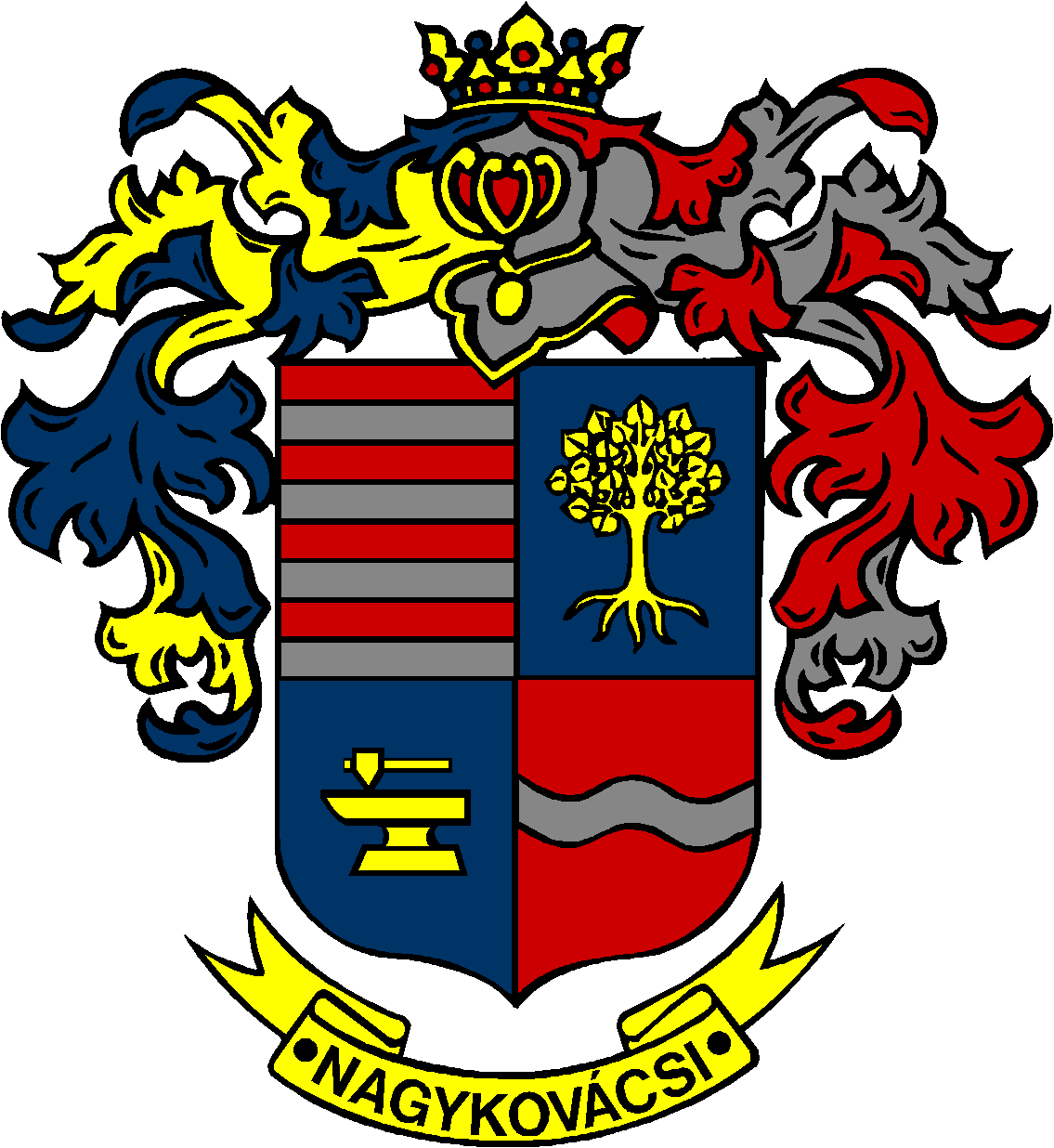 